安泽县城关小学运动场改造提升工程项目支出绩效评价报告主管部门：安泽县教育科技局实施单位：安泽县城关小学委托单位：安泽县财政局评价机构：山西辉义源会计师事务所有限公司         主评人：二〇二三年十二月目 录安泽县城关小学运动场改造提升工程项目支出绩效评价报告摘要为深入贯彻落实《中共山西省委 山西省人民政府关于全面实施预算绩效管理的实施意见》(晋发〔2018〕39号)，加快建成全方位、全过程、全覆盖的预算绩效管理体系，全面推进预算绩效管理，提高财政资源配置效率和使用效益，根据《预算法》、财政部关于印发《第三方机构预算绩效评价业务监督管理暂行办法》的通知（财监〔2021〕4 号）有关规定，按照安泽县财政局《县级项目支出绩效评价管理办法(试行)》的通知(安财绩〔2021〕7号)文件精神，根据安泽县财政局关于印发《2023年度财政重点绩效评价实施方案》的通知（安财绩〔2023〕5号）要求，山西辉义源会计师事务所有限公司受安泽县财政局委托，对安泽县城关小学运动场改造提升工程项目资金进行绩效评价。一、基本情况（一）项目概况《国家中长期教育改革和发展规划纲要》(2010-2020年)指出:坚持全面发展，全面加强和改进德育、智育、体育、美育。坚持文化知识学习与思想品德修养的统一、理论学习与社会实践的统一、全面发展与个性发展的统一。加强体育，牢固树立健康第一的思想，确保学生体育课和课余活动时间，提高体育教学质量，加强心理健康教育，促进学生身心健康、体魄强健、意志坚强。为深入贯彻党的十九大精神和全国教育大会部署，加快推进教育现代化，建设教育强国，办好人民满意的教育，2019年6月23日国务院关于深化教育教学改革全面提高义务教育质量提出意见，建议提出：实施义务教育质量提升工程。保障义务教育财政经费投入，加大教师队伍建设、教育教学改革、提高教育质量经费支持力度，促进县域义务教育从基本均衡向优质均衡发展。按照《山西省教育厅关于印发<山西省义务教育学校办学基本标准(试行)的通知>》(晋教基〔2013〕33号)文件精神，根据《临汾市教育局关于加强乡村学校建设全面提升办学水平的实施意见》(临教办〔2019〕9号)文件精神和2020年县委经济工作会议“优先发展教育事业，完善教育教学基础设施”安排部署，在此背景下，安泽县教育科技局申请安泽县城关小学运动场改造提升项目工程。本项目总占地面积5600m²，本次项目建设内容包括铺设塑胶跑道1900m²，修建5人制足球场1050m²，篮球场 420m²，羽毛球场81.74m²，周边场地铺装1900m²，排水沟470m，场地硬化200m²等，项目实施后，将全面改善学校的教学环境和条件，提高安泽县城关小学校的社会形象，进而提升学校的办学水平和招生率，提高安泽县小学教育教学质量，对于推进学校可持续发展，推动当地小学教育事业的稳步提高具有重要意义。（二）项目绩效目标安泽县城关小学运动场改造提升工程项目以“改善学生运动条件，提升校园环境”为目标，通过实施运动场改造提升工程，将全面解决校园安全隐患，建立舒适友爱的和谐校园，提供更加安全便捷、设备完善的学习环境。进而提高安泽县小学教育教学质量，对于推进学校可持续发展，推动当地小学教育事业的稳步提高具有重要意义。（三）项目资金投入及使用情况1.项目资金投入情况安泽县城关小学运动场改造提升工程项目资金由安泽县财政局预算安排。安泽县城关小学运动场改造提升工程项目预算投入总资金280.28万元；2.项目资金使用情况安泽县城关小学运动场改造提升工程项目预算资金280.28万元，根据学校提供的记账凭证和付款明细显示：截至2022年12月31日，学校共支付城关小学运动场改造提升工程财政资金261.83万元。本项目结余资金18.45万元用于学校院内修缮沥青路面，共计支出280.28万元。二、评价结论本次评价采用比较法、因素分析法、公众评价法等评价方法，对安泽县城关小学运动场改造提升工程项目实施了现场核查、对比分析、指标评分、报告撰写等必要的评价程序，最终形成如下评价结论：安泽县城关小学运动场改造提升工程项目支出绩效评价综合得分83.80分，绩效评级为“良”。评价主要在绩效目标的明确性、预算执行率、资金使用合规性、管理制度健全性和制度执行有效性、产出时效、产出成本等方面进行了扣分。评价结果说明，安泽县城关小学运动场改造提升工程项目绩效总体情况良好，产出效益满意度较高。具体表现为按规定保质保量完成了工程项目建设，提高了学校基础办学条件，缩短了城乡之间、校际之间差距，促进了教育公平，推动了安泽县小学教育阶段均衡发展。但也发现绩效目标不明确、项目资料不完善、工程延期、档案管理制度执行不到位等问题。三、主要主要绩效及经验做法（一）政府投资学校基建，改善了义务教育办学条件安泽县城关小学校体育场是学校体育教学的主要阵地，项目的实施较大的改善了学校办学条件，改变了以往学校塑胶跑道面层到处空鼓突起磨烂渗水、足球场地人造草几乎全成沙砾、跑道外围行道砖面风化严重、砖渣满地的面貌，消除了以往运动场的运动安全隐患，可以进一步优化学习、交流的育人环境，促进同时提高了学校的基础办学条件，缩短了校级之间的差距，从而有效促进教育公平，推动安泽县义务教育的均衡发展。（二）成立项目专门工作小组，积极促进保质保量完工本次安泽县城关小学运动场改造提升工程项目成立专门工作小组，建立校长责任制，统筹协调，分步实施，任务分解，责任到人，从项目立项，到预算编制审核，再到项目招投标、协调工程施工监理、施工建设人员，全面负责项目实施，密切配合上级以及施工方的工作，全程按部就班，高效推进。尤其在施工过程中，紧盯施工质量、紧盯施工进度，积极沟通、形成合作，确保按期保质保量完成全部工程建设。四、项目实施及管理过程中存在的问题及原因分析(一)绩效指标设置的科学性、合理性不足评价发现，绩效指标设置的科学性、合理性不足，一是项目绩效目标不够明确。根据项目单位提供的绩效目标申报表，该项目的绩效目标“提高资金使用效益，保证资金安全，保证无挤占、挪用现象，确保运动场改造项目的顺利完成”未能充分反映项目实施绩效，仅反映了要完成哪些事项，而未能体现通过完成这些事项，需要达到的目的和效果。总体绩效目标的表述逻辑应为“通过做哪些事，预期要达到哪些效果”。二是绩效指标不明确，如生态效益指标未设置目标值，仍可进一步量化，又如可持续影响指标设置为“健全长效管理机制”指标内容过于笼统、宽泛，未能聚焦项目实施的具体绩效，且难以评估和衡量。（二）部分资金使用未提供相关资料评价发现，城关小学项目结余资金完工年度末未退回财政局，用于修缮学校院内沥青路面。评价组根据现场访谈以及项目实施单位提供的资料得知，本项目结余资金使用前已咨询主管单位安泽县教育科技局，但是未提供该项目相关资料。（三）工程履约超期，合同条款不规范评价发现，安泽县城关小学运动场改造提升工程项目延期一个月完工。该工程于2022年7月19日开工，合同工期60天，应于2022年9月19日竣工。根据竣工验收报告可知2022年10月18日工程实际完工，2022年10月29日组织验收，超出原计划完工时间一个月。工程延期，影响项目进度和相关利益方的利益，学校与施工方在施工合同中也并未明确工程延期的赔偿条款。（四）档案管理制度执行不到位  评价发现，城关小学运动场改造提升工程项目档案管理制度执行不到位，工程材料归档管理不及时，截至2023年12月，大部分材料仍留在教育科技局，缺乏系统管理；工程完工后监理单位未将项目资料移交学校，导致项目文件和信息的遗失或不完整，影响了项目成果的记录和总结。也会导致项目过程和成果的跟踪、审计和评估出现困难，影响未来类似项目借鉴和经验总结。五、下一步改进意见及政策建议（一）强化绩效管理意识，提高绩效管理的有效性建议安泽县城关小学强化绩效管理意识，提高绩效目标编制的科学性和合理性。一方面，建议项目单位在项目申报前，开展绩效目标培训工作，强化绩效目标管理意识。另一方面，建议项目单位组织开展项目绩效目标论证工作，针对项目特点，结合项目内容，组织财务和业务相关负责部门对项目的总体目标、项目产出与项目效果进行科学、充分的论证。具体的设置思路为:①根据项目内容及实施计划来制定，在一定程度上能体现项目决策意图和实施成效:②在明确绩效目标的基础上进而对绩效目标进行细化、量化，保证绩效指标的完整性、合理性、可衡量性。（二）及时完善项目资料建议学校相关人员结合项目立项文件，按规定使用项目资金，保障资金支出的合理性与合规性。建议学校整理项目相关资料包括项目申请、实施方案、预算编制等，及时向上级主管部门提交正式的书面申请，完善相关资料。（三）加强履约评估，规范合同条款建议施工单位按照合同约定如期完工。建议学校加强对施工方履约能力和风险的评估，包括对其工期管理能力的考察和合同条款的严谨性。另外，建议学校单位在合同中增加延期完工的赔偿条款，以减少类似情况的发生。（四）增强档案管理意识，实行规范管理建议安泽县城关小学健全完善档案管理、增强档案管理意识，强化档案资料规范管理，确保档案资料准确，完整齐全、确保项目文件和信息的完整性和可追溯性。安泽县城关小学运动场改造提升工程项目支出绩效评价报告为深入贯彻落实《中共山西省委 山西省人民政府关于全面实施预算绩效管理的实施意见》(晋发〔2018〕39号)，加快建成全方位、全过程、全覆盖的预算绩效管理体系，全面推进预算绩效管理，提高财政资源配置效率和使用效益，根据《预算法》、财政部关于印发《第三方机构预算绩效评价业务监督管理暂行办法》的通知（财监〔2021〕4 号）有关规定，按照安泽县财政局《县级项目支出绩效评价管理办法(试行)》的通知(安财绩〔2021〕7号)文件精神，根据安泽县财政局关于印发《2023年度财政重点绩效评价实施方案》的通知（安财绩〔2023〕5号）要求，山西辉义源会计师事务所有限公司受安泽县财政局委托，对安泽县城关小学运动场改造提升工程项目进行绩效评价。一、基本情况（一）项目概况1.项目立项背景《国家中长期教育改革和发展规划纲要》(2010-2020年)指出:坚持全面发展，全面加强和改进德育、智育、体育、美育。坚持文化知识学习与思想品德修养的统一、理论学习与社会实践的统一、全面发展与个性发展的统一。加强体育，牢固树立健康第一的思想，确保学生体育课和课余活动时间，提高体育教学质量，加强心理健康教育，促进学生身心健康、体魄强健、意志坚强。为深入贯彻党的十九大精神和全国教育大会部署，加快推进教育现代化，建设教育强国，办好人民满意的教育，2019年6月23日国务院关于深化教育教学改革全面提高义务教育质量提出意见，建议提出:实施义务教育质量提升工程。保障义务教育财政经费投入，加大对教师队伍建设、教育教学改革、提高教育质量经费支持力度，促进县域义务教育从基本均衡向优质均衡发展。按照《山西省教育厅关于印发<山西省义务教育学校办学基本标准(试行)的通知>》(晋教基〔2013〕33号)文件精神，根据《临汾市教育局关于加强乡村学校建设全面提升办学水平的实施意见》(临教办〔2019〕9号)文件精神和2020年县委经济工作会议“优先发展教育事业，完善教育教学基础设施”安排部署，在此背景下，安泽县教育科技局申请安泽县城关小学运动场改造提升项目工程。本项目总占地面积5600m²，本次项目建设内容包括铺设塑胶跑道1900m²，修建5人制足球场1050m²，篮球场420m²，羽毛球场81.74m²，周边场地铺装1900m²，排水沟470m，场地硬化200m²等，项目实施后，将全面改善学校的教学环境和条件，提高安泽县城关小学校的社会形象，进而提升学校的办学水平和招生率，提高安泽县小学教育教学质量，对于推进学校可持续发展，推动当地小学教育事业的稳步提高具有重要意义。2.项目立项依据《中华人民共和国教育法》(2015年修订版)； 《中华人民共和国民办教育促进法》(2016年修订版)； 《中华人民共和国民办教育促进法实施条例》；《国家中长期教育改革和发展规划纲要（2010－2020年）》；《山西省普通高级中学办学基本标准(试行)》；《国家教育事业发展“十三五”规划》；《临汾市教育局关于加强乡村学校建设全面提升办学水平的实施意见》（临教办〔2019〕9号）；安泽县人民政府2020年3月23日县长办公会议纪要；《安泽县教育科技局关于呈批安泽县城关小学运动场改造提升工程可行性研究报告（代项目建议书）的申请报告》（安教字〔2020〕22号）；《安泽县行政审批服务管理局关于审批安泽县教育科技局安泽县城关小学运动场改造提升工程可行性研究报告的批复》（安审管发〔2020〕25号）；安泽县行政审批服务管理局关于《安泽县教育科技局安泽县城关小学运动场改造提升工程初步设计及概算的批复》（安审管发〔2020〕130号）；安泽县司法局关于对《安泽县城关小学运动场改造提升工程施工合同》的审查意见（安司审〔2022〕32号）；《安泽县自然资源局关于安泽县城关小学运动场改造提升工程申请立项的函》（安自然资函〔2020〕29号）；其他与本项目相关的文件依据。3.项目主要内容本项目总占地面积5600m²。建设内容包括重铺塑胶跑道1900m²,修建5人制足球场1050m²,篮球场420m²,羽毛球场 81.74m²,周边场地铺装1900m²，排水沟470m，场地硬化200m²等。（二）资金投入和使用情况1.资金投入情况安泽县城关小学运动场改造提升工程项目资金由安泽县财政局预算安排。安泽县城关小学运动场改造提升工程项目预算投入总资金280.28万元。详细情况见表1-1表1-1 项目预算投入资金情况表2.资金使用情况安泽县城关小学运动场改造提升工程项目预算资金280.28万元，根据学校提供的记账凭证和付款明细显示：截至2022年12月31日，学校共支付城关小学运动场改造提升工程财政资金261.83万元。本项目结余资金18.45万元用于学校院内修缮沥青路面，共计支出280.28万元，具体情况见表1-2。表1-2 项目资金使用情况表（三）项目绩效目标1.项目总体目标安泽县城关小学运动场改造提升工程项目以“改善学生运动条件，提升校园环境”为目标，通过实施运动场改造提升工程，将全面解决校园安全隐患，建立舒适友爱的和谐校园，提供更加安全便捷、设备完善的学习环境。进而提高安泽县小学教育教学质量，对于推进学校可持续发展，推动当地小学教育事业的稳步提高具有重要意义。2.项目阶段性目标产出：数量目标：实施城关小学运动场改造提升的工程项目按照合同约定的数量如数全部完成，详见表1-3。表1-3安泽县城关小学运动场改造提升工程项目内容质量目标：工程质量验收合格；时效目标：项目实际完工时间≦计划完工时间且依据合同约定按期组织验收；成本目标：成本节约率≥0效益：（1）社会效益：促进师生身心健康；（2）生态效益：促进生态环保；（3）可持续发展：健全后期管护机制；（4）满意度：受益师生的满意度≧95%。（四）项目实施情况1.项目的组织及管理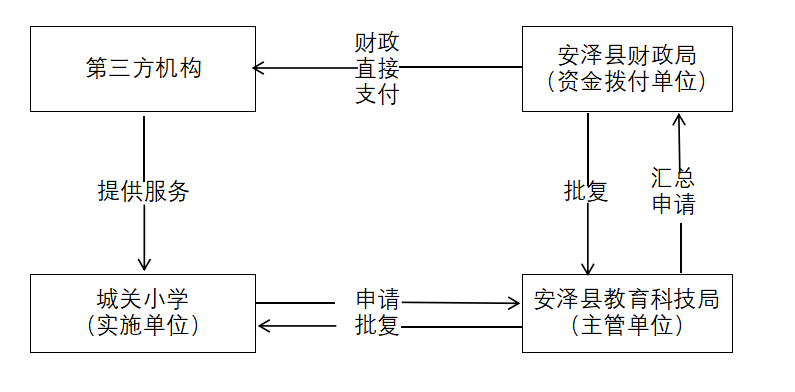 图1-1 项目组织及管理流程图注：第三方机构包括项目预算编制预审核单位、项目施工与监理单位等，具体情况见下表1-4。表1-4 项目组织及管理情况表2.项目实施流程该项目在实施阶段前期由主管单位安泽县教育科技局提出了立项申请，并委托专业机构制定了项目可行性研究报告（代项目建议书）以及施工图等专业设计文件，取得相应主管部门批复。2020年3月15日安泽县自然资源局向安泽县行政审批服务管理局回复《关于安泽县城关小学运动场改造提升工程申请立项的函》（安自然资函〔2020〕29号），意见指出，该项目系原址改造提升工程，不涉及新征占用土地，原则同意该项目申请立项。2020年3月20日安泽县教育科技局向安泽县行政审批管理局提交了关于呈批《安泽县城关小学运动场改造提升工程可行性研究报告(代项目建议书)的申请报告》（安教字〔2020〕22号），3月26日，安泽县行政审批服务管理局回复《关于审批安泽县教育科技局安泽县城关小学运动场改造提升工程可行性研究报告的批复》（安行审发〔2020〕25号），审批同意本项目建设内容。2022年1月5日安泽县教育科技局向安泽县财政局提交了《安泽县城关小学运动场改造提升工程需财政评审的报告》，2022年1月27日，安泽县财政局预算评审中心出具了评审报告。2022年1月27日安泽县教育科技局向安泽县政府提交了《关于城关小学运动场改造提升工程需招投标的报告》。2022年7月7日安泽县城关小学委托山西华信伟业招标代理有限公司进行公开招标，最终确定中标施工单位为临汾市尧勇建筑工程有限公司，中标金额251.98万元，并于2022年7月19日双方签订了工程项目采购合同。通过询比价方式，根据低价成交的原则确定项目监理单位为临汾开天建设监理有限公司，2022年7月18日双方签订了建设工程监理合同。项目相关合同签署情况如下：表1-5。截至2022年10月18日，所有工程已全部完工，2022年10月29日进行竣工验收工作，验收合格。3.项目利益相关方（1）财政拨款部门：安泽县财政局（2）项目主管单位：安泽县教育科技局（3）项目实施单位：安泽县城关小学（4）项目相关单位：工程项目的工程设计公司、工程造价咨询公司、招标代理公司、施工公司与监理公司（5）项目受益群体：安泽县城关小学的全体师生二、绩效评价工作开展情况（一）绩效评价目的、对象和范围1.绩效评价目的财政支出绩效评价旨在通过评价全面实施预算绩效管理，提高财政资源配置效率和使用效益。本次绩效评价遵循《中共山西省委 山西省人民政府关于全面实施预算绩效管理的实施意见》，和安泽县财政局关于印发《2023年度财政重点绩效评价实施方案》的通知（安财绩〔2023〕5号）的有关规定，客观、全面、公正地评价运动场改造提升工程项目财政资金的使用效益，全面反映预算资金支出的经济性、效率性、效益性和公平性以及政策实施效果。（1）通过绩效评价，深入了解评价安泽县城关小学运动场改造提升工程的决策、过程、产出和绩效方面的详细情况，从而发现问题，并提出改进意见，进一步提高资金使用效能，为政府决策和财政预算管理提供依据。（2）审查安泽县城关小学运动场改造提升工程财政资金使用，是否严格按照政策规定用途使用资金，建立健全资金分配、管理制度，以确保资金运行安全。（3）从绩效的角度发现该项目在决策、实施和管理过程中存在的问题，寻求解决方案，为进一步深化项目管理工作提供依据，积极推进项目工作，提高各职能部门管理水平，加强规范化、制度化建设，建立健全目标化管理制度，推进预算绩效管理。2.评价对象本次绩效评价对象为安泽县城关小学运动场改造提升工程项目，项目资金280.28万元。3.评价范围本次评价的范围是安泽县城关小学运动场改造提升工程项目，评价其绩效目标设定情况，投入和使用情况，为实现设定的绩效目标所制定的制度、采取的措施等，以及绩效目标最终的实现程度及效果。本次评价通过现场调查评价资金使用情况，同时考核安泽县城关小学运动场改造提升工程项目建设情况。（二）绩效评价原则、评价指标体系、评价方法等1.绩效评价原则（1）独立原则。山西辉义源会计师事务所有限公司在安泽县财政局和项目实施单位提供工作便利条件和项目相关资料情况下独立完成委托事项。（2）客观原则。山西辉义源会计师事务所有限公司按照与安泽县财政局签订的委托协议书中约定的时间、内容完成绩效评价工作，客观、公正地出具绩效评价报告。（3）规范原则。山西辉义源会计师事务所有限公司履行准备阶段（成立评价小组；确认评价对象；制定评价工作方案）、实施阶段（现场勘察，收集资料、问卷调查等）及撰写报告阶段等必要评价程序，对项目的原始资料进行必要的核查验证，形成结论并出具预算绩效评价报告。2. 评价指标体系（1）指标体系设计的总体思路本次评价从安泽县城关小学运动场改造提升工程项目支出资金着手，根据绩效评价的基本原理、原则和项目特点，综合考虑项目背景、绩效目标、预算资金的投入与使用情况等内容，评价小组按照逻辑分析法，从科学性、客观性与可执行性角度出发，设计项目的绩效评价指标体系。指标体系从决策、过程、产出与效果四个方面进行考核。（2）指标体系安泽县城关小学运动场改造提升工程项目支出绩效评价体系主要包括4项一级指标、13项二级指标、22项三级指标，主要内容为：①决策：主要通过项目立项、绩效目标、资金投入3项二级指标评价项目决策。项目立项从立项依据是否充分、程序是否规范两个方面进行考核；绩效目标从目标是否合理、指标是否明确两个方面进行考核；资金投入从预算编制是否科学、资金分配是否合理两个方面进行考核。②过程：主要通过资金管理、组织实施2项二级指标评价项目过程。资金管理从资金到位率、预算执行率、资金使用是否合规三个方面进行考核；组织实施从管理制度是否健全和制度执行是否有效两个方面进行考核。③产出：主要通过产出数量、产出质量、产出时效、产出成本4项二级指标评价项目产出。产出数量主要考核安泽县城关小学运动场改造提升工程项目是否依据合同约定的数量如数完工；产出质量主要考核安泽县城关小学运动场改造提升工程涉及的项目是否依据合同规定的工程质量完工；产出时效从完工及时性、验收及时性两个方面来考核；产出成本采用成本是否进行有效控制来考核。④效益：主要通过社会效益、生态效益、可持续影响、服务对象满意度4项二级指标评价项目效益。社会效益主要考核安泽县城关小学运动场改造提升工程的实施是否提高师生运动场使用频率，以及师生运动条件的改善以及等效益；生态效益主要考核工程施工过程中使用的原材料是否为节能环保型材料，是否会破坏周围环境，工程实施后校园环境是否更加整洁美化，可持续影响主要考核学校是否通过制度建设并采取相关措施保护和促进学校运动场维修改造工程的可持续发展；服务对象满意度主要从教师满意度和学生满意度两个方面进行考核。表2-1   绩效评价指标体系框架表（3）权重设计思路本次权重设计采用经验分配法，在安泽县财政局关于印发《2023年度财政重点绩效评价实施方案》的通知（安财绩〔2023〕5号）的基础上，根据以往运动场改造提升工程项目支出绩效评价指标体系权重的工作经验对评价指标所代表的价值进行判断，重点考核项目产出和效益，最终确定决策类指标权重占比20%，过程类指标权重占比20%，产出类指标权重占比30%，效益类指标权重占比30%。并根据二、三级指标与绩效目标的匹配性、在指标中的重要性、以及对一级指标的影响程度来合理确定评价指标的权重比例结构。绩效评价指标体系详见附件2。（4）评价等级根据安泽县财政局关于印发《2023年度财政重点绩效评价实施方案》的通知（安财绩〔2023〕5号）文件要求，绩效评价结果采取评分和评级相结合的方式。评价实行百分制，按照综合评分分级。本次绩效评价结果等级划分标准为：表2-2 评价结果等级划分标准注：X为评价分值。3.评价方法本次评价工作，采用比较法、因素分析法和公众评判法进行绩效评价。本次评价工作过程中，运用因素分析法、比较法、公众评判法等方法，坚持定量优先、定量与定性相结合的方式，遵循科学规范、公正公开、分级分类、绩效相关的基本原则，确保评价的科学性与有效性。（1）因素分析法因素分析法是指通过综合分析影响绩效目标实现、实施效果的内外因素，评价绩效目标实现程度。本次绩效评价主要从项目立项、资金投入、资金管理、组织实施、产出情况、项目效益等因素进行分析评价。（2）比较法比较法是指通过对绩效目标与实施效果、历史与当期情况、不同部门和地区同类支出的比较，综合分析绩效目标实现程度。本次绩效评价主要通过安泽县城关小学运动场改造提升工程项目支出的工作目标与完成情况的比较，综合分析绩效目标的实现程度。（3）公众评判法公众评判法，是指通过专家评估、公众问卷及抽样调查等对资金效果进行评判，分析绩效目标实现程度。本次资金项目绩效评价工作，主要通过对安泽县城关小学运动场改造提升工程项目决策、管理、绩效及其他情况进行综合判断分析，并根据设定的评价指标，对项目进行定性和定量分析。同时向受益群体发放问卷，了解其对项目的满意程度。（三）绩效评价工作过程1.绩效评价依据《中华人民共和国预算法》；《中华人民共和国预算法实施条例》（国务院令第729号）；《中共中央 国务院关于全面实施预算绩效管理的意见》（中发〔2018〕34号）；《财政部关于印发<财政资金绩效评价管理办法>的通知》（财预〔2020〕10号）；《财政部关于贯彻落实<中共中央国务院关于全面实施预算绩效管理的意见>的通知》（财预〔2018〕167号）；财政部关于印发《第三方机构预算绩效评价业务监督管理暂行办法》的通知（财监〔2021〕4 号）；《中共山西省委 山西省人民政府关于全面实施预算绩效管理的实施意见》（晋发〔2018〕39号）；《山西省财政厅关于贯彻落实<中共山西省委 山西省人民政府关于全面实施预算绩效管理的实施意见>的通知》（晋财绩〔2019〕12号）；《临汾市预算绩效管理办法》（临政办发〔2014〕6号）；安泽县财政局《县级项目支出绩效评价管理办法(试行)》的通知(安财绩〔2021〕7号)；安泽县财政局关于印发《2023年度财政重点绩效评价实施方案》的通知（安财绩〔2023〕5号）；（12）其他有关的法律、法规、规章和规范性文件；（13）与绩效评价相关的其他资料。2.评价基准日根据资金拨付进度要求、项目绩效显现、上级考核时间等因素，综合确定本次绩效评价基准日为2022年12月31日。3.组织框架为使绩效评价工作顺利开展，成立绩效评价项目评价组，组织框架如下图2-1：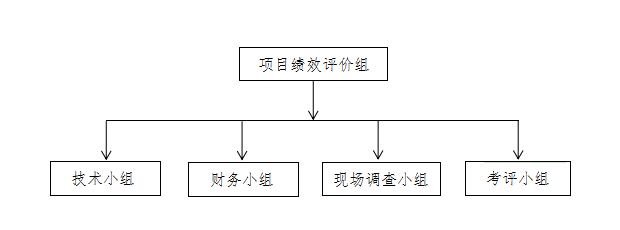 图2-1  组织框架图4.评价团队成员为加强对绩效评价工作的组织与管理，成立由山西辉义源会计师事务所有限公司有关人员组成的领导工作小组。表2-3  绩效评价人员分工及职责5.时间节点和工作计划绩效评价工作分为前期准备、现场实施、评价报告的撰写提交三个阶段。（1）前期准备阶段（2023年11月06日—2023年11月12日）①制定评价实施方案，确定现场评价时间评价小组从目标要求、工作内容、方式方法、时间进度及工作步骤等方面做出具体明确的计划，为绩效评价工作的组织实施提供指引。②确定评价指标评价小组审核被评价单位提供的相关材料，结合学校公用经费资金的特点，设置了4项一级指标，13项二级指标和22项三级指标。③确定被评价单位需要配合的事项评价小组根据指标体系需要考核的具体内容，设置资料清单以及被评价单位需要具体填写的表格和文档，同时要求被评价单位及时提供给评价组，以备现场实施阶段对比核查。④收集整理被评价单位的相关资料评价组对被评价单位提供的相关材料按照指标体系考核内容进行分类整理，对提供的数据及财务信息进行重点关注。（2）现场实施阶段（2023年11月13日—2023年11月28日）①评价组深入现场对提供的相关材料进行审查、复核和测评评价组到达项目现场进行材料甄别与复核。对被评价单位核实项目立项审核、财务收支、项目验收等材料原件进行甄别与核查。并到达项目现场，对具体项目进行现场勘查，并与项目负责人进行座谈与访谈，获取项目相关信息，并留存现场影像资料。②按照评价标准，对各项指标进行计算和打分，初步形成评价报告框架评价组通过现场勘查，材料核对后，根据指标体系评分标准进行逐项打分，同时对评分结果进行三级复核，并将每一项指标得分原因与相关证据相印证，形成指标评分底稿，为撰写报告提供依据。③将初步评价结果与被评价单位交换意见评价组将初步打分结果上报安泽县财政局与被评价单位主管部门，如被评价单位对评价结果存疑或提出异议，评价组将提供相关证据予以佐证和解释；如评价组评价结果出现偏差，应及时予以修正。（3）评价报告撰写提交阶段（2023年11月29日—2023年12月22日）①评价组根据有关规定，整理、综合分析项目相关信息，向有关方面专家征求、交换意见，得出初步绩效评价结论并将评价结论和有关说明送达被评价单位进行意见征求。②评价组将绩效评价过程中掌握的情况及相关资料数据进行分析整理，重点是对项目的执行情况、取得的绩效、存在的问题等方面进行梳理汇总，并提出相关建议，按规定格式形成评价报告。③进行三级复核，完善报告，最后出具正式评价报告提交安泽县财政局。三、综合评价情况及评价结论（一）总体评分结果及评价结论本次绩效评价结果采取评分和评级相结合的方式，总分设置为100分，等级划分为四档：90（含）-100分为优、80（含）-90分为良、60（含）-80分为中、60分以下为差。1、总体评分结果根据绩效评价指标评分表三级指标得分情况、经汇总计算，本次评价涉及四项一级指标总得分情况如表3-1所示：表3-1  一级指标得分情况2、评价结论根据项目基础信息统计，结合现场核查结果，按照评价指标体系要求，安泽县城关小学运动场改造提升工程项目绩效评价综合得分83.80分，绩效评级为“良”。评价主要在绩效目标的明确性、预算执行率、资金使用合规性、管理制度健全性和制度执行有效性、产出时效、产出成本等方面进行了扣分。评价结果说明，安泽县城关小学运动场改造提升工程项目绩效总体情况良好，产出效益满意度较高。具体表现为按规定保质保量完成了工程项目建设，提高了学校的基础办学条件，缩短了城乡之间、校际之间的差距，促进了教育公平，推动了安泽县义务教育均衡发展。但也发现绩效目标不明确、项目资料不完善、工程延期、档案管理制度执行不到位等问题。(二) 各项目评分结果（详见附件1）项目决策方面：项目立项依据充分，程序规范，绩效指标设置合理，但绩效指标明确性尚有不足。预算编制科学，资金分配合理。项目过程方面：项目资金使用不规范。管理制度基本有效，但没有针对本项目制定具体的业务管理制度；制度执行有效性方面存在欠缺。项目产出方面：项目所涉及的工程内容全部完工，项目验收全部合格，但实际完工日期远超计划工期一个月，项目完工及时性方面有待加强，项目验收及时，项目投资方面存在超支情况，但在合理范围内。项目效益方面：项目产生的社会效益和可持续性影响明显，项目的实施，极大改善了改善学校的教学环境和条件，提高安泽县城关小学校的社会形象，进而提升学校的办学水平和招生率，提高安泽县小学教育教学质量，对于推动当地小学教育事业的稳步提高具有重要意义。在问卷调查中发现，调查对象对项目的满意程度都比较高。四、绩效评价指标分析（一）项目决策情况决策类指标主要从立项依据充分性、立项程序规范性、绩效目标合理性、绩效指标明确性、预算编制科学性和资金分配合理性6个指标考察评价项目立项、绩效目标及资金投入情况。决策类指标权重分共20分，实际得分为19.00分，得分率95.00%，指标得分情况如表4-1所示：表4-1  决策类指标得分表1.项目立项情况分析A11立项依据充分性：该指标主要考核项目立项是否符合法律法规、相关政策、发展规划以及部门职责，用以反映和考核项目立项依据情况。本项指标评分标准：①项目立项符合国家法律法规、国民经济发展规划和相关政策（如《国家中长期教育改革和发展规划纲要（2010－2020年）》等），得2分；②项目属于公共财政支持范围，符合地方财政事权和支出责任划分原则，得2分；③项目立项属于学校职责范围、部门履职所需，得2分。根据现场勘察结果，安泽县城关小学运动场改造提升工程项目支出符合《国家中长期教育改革和发展规划纲要（2010－2020年）》和《国务院关于深入推进义务教育均衡发展的意见》（国发〔2012〕48号）的要求；项目立项与安泽县教育科技局与学校职责范围相符，属于部门履职所需；项目属于公共财政支持范围，符合安泽县财政事权和支出责任划分原则；项目与相关部门同类项目或安泽县教育科技局内部相关项目不重复，项目立项依据充分。根据评价标准，该项指标满分6分，该指标得6分。A12立项程序规范性：该指标主要考核项目申请、设立过程是否符合相关要求，用以反映和考核项目立项的规范情况。本项指标评分标准：①项目审批文件、材料符合相关要求，得2分；②项目按照规定的程序申请设立，得2分。项目实前期施阶段委托立信中德勤（北京）工程咨询有限公司制定了项目可行性研究报告（代项目建议书）以及施工图等专业设计文件，经由安泽县教育科技局申请，2020年3月26日，安泽县行政审批服务管理局回复《关于审批安泽县教育科技局安泽县城关小学运动场改造提升工程可行性研究报告的批复》（安行审发〔2020〕25号），审批同意本项目建设内容。相关材料均符合文件要求，立项程序较规范。根据评价标准，该项指标满分4分，该指标得4分。2.绩效目标设置情况分析A21绩效目标合理性：该指标主要考核项目所设定的绩效目标是否依据充分，是否符合客观实际，用以反映和考核项目绩效目标与项目实施的相符情况。本项指标评分标准：①项目有绩效目标，得0.5分；②项目绩效目标与实际工作内容具有相关性，得0.5分；③项目预期产出效益和效果符合正常的业绩水平，得0.5分；④与预算确定的项目投资额或资金量相匹配，得0.5分。根评价组根据现场访谈以及项目实施单位提供的资料得知，①根该项目设有绩效目标申报表及《项目事前绩效评估报告》得0.5分；②该项目实际工作内容为：“重铺塑胶跑道1900m²,修建5人制足球场1050m²,篮球场420m²,羽毛球场81.74m²,周边场地铺装 1900m²，排水沟470m，场地硬化200m²等”。实际工作内容与项目绩效目标具有相关性，得0.50分；③通过实施运动场改造提升工程工程，将全面解决校园安全隐患，建立舒适友爱的和谐校园，提供更加安全便捷、设备完善的学习环境。进而提高安泽县小学教育教学质量，对于推进学校可持续发展，推动当地小学教育事业的稳步提高具有重要意义。项目绩效目标符合正常的业绩水平，得0.50分；④经查证，项目实施过程中确定的预算投资额为280.28万元，绩效目标金额与项目投资额相匹配，得0.50分。根据评分标准，该项满分2分，该指标得2分。A22绩效指标明确性：该指标主要考核依据绩效目标设定的绩效指标是否清晰、细化、可衡量等，用以反映和考核项目绩效目标的明细化情况。本项指标评分标准：①将项目绩效目标细化分解为具体的、划分子项目维修的绩效指标，得1分；②项目通过清晰可衡量的指标值予以体现，与项目目标任务数或计划数相对应，得1分；评价组根据现场访谈以及项目实施单位提供的资料得知，①安泽县城关小学运动场改造提升工程项目有绩效目标且绩效目标的设置与项目实际基本相适应，得1分；②一二级绩效指标设置完整，但部分三级指标量化度不足，如生态效益指标未设置目标值，仍可进一步量化，又如可持续影响指标设置为“健全长效管理机制”指标内容过于笼统、宽泛，未能聚焦项目实施的具体绩效，且难以评估和衡量，扣1分。因此根据评分标准，该指标满分2分，该指标得1分。3.资金投入情况分析A31预算编制科学性：该指标主要考察项目是否编制完整预算表，预算编制是否有科学依据、有明确标准，预算确定的项目投资额是否与工作任务相匹配，用以反映和考核项目预算编制的科学性、合理性情况。本项指标评分标准：①预算编制经过集体决策或由专业机构编制，得1分；②预算编制有科学依据，并按照依据科学编制，得1分；③预算确定的项目投资额是否与工作任务相匹配，得1分。评价组根据现场访谈以及项目实施单位提供的资料得知，①评价组通过安泽县城关小学提供的大成工程咨询有限公司出具的《安泽县城关小学运动场改造提升工程招标控制价报告》以及《安泽县城关小学运动场改造提升工程招标工程量清单》和安泽县财政局预算评审中心出具的《预算审核报告》可知，预算编制经过集体决策与专业机构编制，得1分；②该项目预算编制按照工程建设行业规定的方法和标准进行编制，如《临汾工程建设标准定额信息（2021年第六期）》，内容较为全面，项目预算编制基本科学合理，得1分。③该项目预算确定的项目投资额与工作任务相匹配，得1分。因此根据评价标准，该指标满分3分，该指标得3分。A32资金分配合理性：该指标主要考核项目预算资金分配是否有测算依据，与项目单位或地方实际是否相适应，用以反映和考核项目预算资金分配的科学性、合理性情况。本项指标评分标准：①项目预算资金分配依据充分，得1分；②项目资金分配额度合理，得1分；③与项目单位或地方实际相适应，得1分。根据城关小学提供的项目项目相关资料并结合项目实际开展情况，该项目目前已完成全部建设内容，并进行了工程结算审核，项目实际投入未超项目的预算。经绩效评价小组分析预算资金分配依据充分，资金分配额度基本合理，与项目和地方基本相适应，根据评价标准，该指标满分3分，该项指标得3分。（二）项目过程情况过程类指标主要从资金到位率、预算执行率、资金使用合规性、管理制度健全性和制度执行有效性5个指标考察评价资金管理情况及组织实施情况。过程类指标权重分共20分，学校实际得分为11.80分，得分率59.00%，指标得分情况如表4-2所示：表4-2  过程类指标得分表1.资金管理情况分析B11资金到位率：该指标主要用实际到位资金与预算资金的比率，反映和考核资金落实情况对项目实施的总体保障程度。资金到位率=（实际到位资金/预算资金）×100%。本项指标评分标准：资金到位率=100%，得3分；资金到位率<60%，不得分；资金到位率在60%-100%之间按比例得分。评价组根据项目实施单位提供的财务资料得知，截至评价基准日，安泽县城关小学运动场改造提升工程项目的预算资金、实际到位资金以及资金到位率见下表4-3。根据评价标准，该指标满分3分，学校的资金到位率指标实际得分为3分。表4-3 运动场改造提升工程预算资金到位情况B12预算执行率：该指标主要考核项目预算资金是否按照计划执行，用以反映或考核项目预算执行情况。预算执行率=（实际支出资金/实际到位资金）×100%。本项指标评分标准：预算执行率≧95%，得3分；预算执行率<60%，不得分；预算执行率在60%-95%之间按比例得分。评价组根据项目实施单位提供的财务资料得知，截至评价基准日，安泽县城关小学运动场改造提升工程项目实际到位资金、实际支出资金以及预算执行率情况见下表4-4，根据评价标准，该指标满分3分，该指标得2.8分。表4-4 运动场改造提升工程预算执行情况B13资金使用合规性：该指标主要考核项目资金使用是否符合相关的财务管理制度规定，用以反映和考核项目资金的规范运行情况。本项指标评分标准：①符合国家财经法规和财务管理制度以及有关专项资金管理办法的规定，得1分；②资金的拨付有完整的审批程序和手续，得1分；③符合项目预算批复或合同规定的用途，得1分；④不存在截留、挤占、挪用、虚列支出等情况，得1分，本项作为一票否决项，如发现资金违规使用（或经相关部门审计、审查被通报存在资金使用问题）本指标不得分。评价组根据项目实施单位提供的财务资料得知，项目结余资金完工年度末未退回财政局，用于修缮学校院内沥青路面，未提供该项目相关资料。因此根据评价标准，该指标满分4分，该指标得0分。2.组织实施情况分析B21管理制度健全性：该指标主要考核项目实施单位的财务和业务管理制度是否健全，用以反映和考核财务和业务管理制度对项目顺利实施的保障情况。本项指标评分标准：①已制定或具有相应的财务管理制度、档案管理制度、项目管理制度、安全施工管理制度等相关制度，得2分；②相关管理制度合法、合规、完整，且具有可操作性，得2分。评价组根据项目实施单位提供的资料得知，学校已制定财务管理制度、档案管理制度、项目管理制度和安全施工管理制度等相关制度，制度合法、合规和完整，同时也存在以下问题，没有针对本项目制定具体的业务管理制度，制度不完整，项目业务管理制度主要依据项目施工单位的相关业务管理制度进行管理实施。根据评价标准，该指标满分4分，该指标得2分。B22制度执行有效性：该指标主要考核项目实施是否符合相关管理规定，用以反映和考核相关管理制度的有效执行情况。本项指标评分标准：①遵守相关法律法规和管理制度的规定，得1分；②项目申报材料、实施文件等资料齐全并及时归档，得1分；③项目实施的人员条件、场地设备、信息支撑等落实到位，得1分。④按规定程序进行招投标并发布招标与中标公告，得1分；⑤监理期限完全覆盖施工期限，得1分；⑥出具施工或监理日志资料，施工完成后按合同约定出具监理报告，得1分；评价组根据项目实施单位提供的资料得知，从立项审批、招投标流程、项目实施都能遵守相关法律法规和相关管理规定，监理期限完全覆盖施工期限，但存在项目归档不及时的情况，导致项目文件和信息的遗失或不完整，影响了项目成果的记录和总结。如项目预算审核报告、招标控制报告、竣工验收报告等项目资料只在项目主管单位安泽县教育科技局留存，又如，项目监理日志等资料依旧在监理单位，项目竣工后并未移交给学校，这可能导致学校对项目过程和成果的跟踪、审计和评估出现困难，也会影响未来类似项目的借鉴和经验总结。因此，建议及时完善项目归档工作，确保项目文件和信息的完整性和可追溯性，通过梳理相关资料发现，未提供监理总结报告扣1分，归档不及时扣1分；安泽县城关小学运动场改造提升工程项目制度执行具体情况见下表4-5，根据评价标准，该指标满分6分，该指标得分4分。表4-5 学校制度执行有效性情况（三）项目产出情况产出类指标主要从项目实际完工程度、质量达标情况、完工及时性、验收及时性和成本节约率5个指标考察评价城关小学运动场改造提升工程项目的产出数量、产出质量、产出时效及产出成本情况。产出类指标权重分共30分，实际得分为25.5分，得分率85.00%，指标得分情况如表4-6所示：表4-6  产出类指标得分表1.项目产出数量目标的实现程度分析C11实际完工程度：该指标主要考核安泽县城关小学运动场改造提升项目是否按照合同约定的数量完成，用以反映和考核项目产出数量目标的实现程度。本项指标评分标准：①完成200m塑胶跑到铺装1900m²，得1分；②完成篮球场地铺装420m²，得1分；③完成羽毛球场地铺装81.74m²，得1分；④完成5人制足球场地1050m²，得1分；⑤完成足球场围栏335m²，得1分；⑥完成给水管及配套，得1分；⑦完成周边场地铺装1900m²，得1分；⑧完成排水沟470m，得1分；⑨完成场地划线，得1分；⑩完成场地硬化200m²，得1分。评价组经现场勘察，根据项目实施单位提供的竣工报告以及《竣工验收资料》显示，安泽县城关小学运动场改造提升工程已全部完工。根据评价标准，该指标满分10分，该指标得10分。2.项目产出质量目标的实现程度分析C21质量达标情况：该指标主要考核项目竣工后，学校是否组织相关人员对工程进行验收，验收记录表或施工方出具竣工验收证明显示工程是否合同约定的质量要求，用以反映和考核项目产出质量目标的实现程度。本项指标评分标准：①制定或具有相应的项目质量要求或标准；得2.5分；②项目竣工后，学校组织相关人员对工程进行验收，验收记录表或施工方出具竣工验收证明书显示符合工程合同约定的质量要求的，得2.5分。评价组根据项目实施单位提供的《竣工验收资料》可知，安泽县城关小学运动场改造提升工程所有项目，学校均组织相关人员进行验收，竣工验收证明书及竣工验收记录表等均显示工程质量符合设计要求及国家现行规范和标准规定，因此根据评分标准，该指标满分5分，该指标得5分。3.项目产出时效目标的实现程度分析C31完工及时性 ：该指标主要考核项目实际完工时间是否在计划完成完工日期之内，是否存在拖延施工现象，用以反映和考核项目产出时效目标的实现程度。本项指标评分标准：项目实际完工时间≦计划完工时间，得5分；每拖延1个月，扣2分，拖延超过3个月不得分。评价组根据现场勘查及项目实施单位提供的开工报告与竣工报告得知，安泽县城关小学运动场改造提升工程项目实施学校的所有工程项目，未在计划日期内完工，该工程于2022年7月19日开工，合同工期60天，根据竣工验收报告可知工程实际完工于2022年10月18日，2022年10月29日组织验收，超出原计划完工时间一个月，扣2分。因此根据评分标准，该指标满分5分，该指标得3分。C32验收及时性：该指标主要考核项目完工后，学校是否连同施工方监理方按照合同约定按期组织初步验收并出具竣工验收证明，初验后，项目主管部门是否组织相关专业人员对工程进行终验，用以反映和考核项目产出时效目标的实现程度。本项指标评分标准：①学校连同施工方监理方按照合同约定按期组织初步验收并出具竣工验收证明的，得2.5分；②初验后，项目主管部门组织相关专业人员对工程进行终验的，得2.5分，每拖延1个月，扣0.5分，拖延超过3个月不得分。评价组根据现场勘查及项目实施单位提供的资料了解到，安泽县城关小学运动场改造提升工程项目已于2022年10月18日全部完工并组织初步验收，于2022年10月29日组织工程施工方、监理方、设计方进行终验，所有工程质量验收合格，质量控制资料全部符合规定，因此根据评价标准，该指标满分5分，该指标得5分。4.项目的成本节约程度分析C41成本节约率：该指标主要考核完成项目计划工作目标的实际节约成本与计划成本的比率，用以反映和考核项目的成本节约程度。成本节约率=[（计划成本-实际成本）/计划成本]×100%。    本项指标评分标准：①成本节约率≥0，得满分；②-10%≤成本节约率＜0，得2.5分；③成本节约率＜－10%，不得分。通过对项目实施单位提供的项目相关资料和现场核查，安泽县城关小学运动场改造提升工程项目合同金额为265.76万元，结算金额为269.55万元。根据评价标准，该指标满分5分，该指标得2.5分。成本节约率＝[（计划成本-实际成本）/计划成本]×100%          ＝(265.76-269.55) /265.76*100%          ＝ -1.41%（四）项目效益情况效益类指标主要从工程的社会效益、环境效益、可持续发展、教师满意度和学生满意度5个指标考察评价资金社会效益、生态效益、可持续影响及服务对象满意度情况。效益类指标权重分共30分，学校实际得分为27.5分，得分率91.67%，指标得分情况如表4-7所示：表4-7 效益类指标得分表1.项目实施所产生的效益分析D11社会效益：该指标主要考核安泽县城关小学运动场改造提升工程的实施给学校师生带来的便利，运动场使用频率是否增加，学生运动条件是否得到改善，是否促进学生身心健康，优化学校运动场环境等，用以反映运动场改造提升工程的实施产生的实施效益。本项指标评分标准：①学生对运动场的使用频率增加，得5分；②学生对运动场的使用频率数没有变动或减少，不得分；③学生体育运动条件改善，得5分；④体育运动条件没有改善不得分。评价组根据现场勘察、问卷调查及访谈收集的材料了解工程的实施产生的实施效益，具体指标及得分情况见下表4-8。该指标满分10分，学校得分10分。表4-8 社会效益个性指标得分情况 D21保护环境：该指标主要考核项目的实施工程中使用的原材料是否为合格的环保型材料，施工是否破坏周围环境，用以反映工程实施产生的生态效益。本项指标评分标准：①工程的实施中使用原材料为合格的环保型材料，得2.5分；②学校运动场改造提升工程实施过程中，没有破坏学校及周围环境，工程实施后使校园环境更加整洁美化，得2.5分。评价组根据现场勘查、问卷调查及收集到的资料了解到，安泽县城关小学运动场改造提升工程项目的施工过程中，使用的材料经专业检验均为合格的环保型材料，施工也未破坏周围环境，工程实施后使校园环境更加整洁美化，根据评价标准，该指标满分5分，该项指标学校得5分。D31后期管护机制健全性：该指标主要考察项目是否建立或具备长期维护机制，配备后期维护管理人员，对学校运动场改造提升工程项目进行长期维护管理。本项指标评分标准：①学校运动场改造提升工程完工后，学校建立相关制度对改造提升工程进行后期维护，2.5分；②采取相应措施，如指定专门后勤人员定期维护相应设施的得2.5分 。 评价组根据现场勘查及收集到的资料得知，安泽县城关小学运动场改造提升工程涉及的项目已建立长期维护机制，但并未指定专门后期维护管理人员，扣2.5分。根据评价标准，该指标满分5分，该指标得2.5分。2.服务对象对项目实施效果的满意度分析D41教师满意度：该指标主要考核学校教师对项目实施效果的满意程度。本项指标评分标准：对教师进行运动场改造提升工程满意程度调查，通过分析调查问卷得到满意度值，满意度≥95%，得5分；满意度<60%，不得分；满意度在60%-95%之间按比例得分。评价小组对本次安泽县城关小学运动场改造提升工程项目涉及学校的教师抽样进行了问卷调查，通过整理汇总得出综合满意程度达到96.61%，学校具体满意度见下表4-9，根据评价标准，该指标满分5分，该指标得5分。D42学生满意度：该指标主要考核学校受益学生对项目实施效果的满意程度。本项指标评分标准：对学生进行运动场改造提升工程满意程度调查，通过分析调查问卷得到满意度值，满意度≥95%，得5分；满意度<60%，不得分；满意度在60%-95%之间按比例得分。评价小组对本次安泽县城关小学运动场改造提升工程项目涉及的学校的学生抽样进行了问卷调查，通过整理汇总得出综合满意程度达到95.29%，学校具体满意度见下表4-9，根据评价标准，该指标满分5分，该指标得5分。表4-9 服务对象满意度（五）项目政策实施效率及效果分析安泽县城关小学运动场改造提升工程项目资金主要用于学校基础设施的建设与维修，提升基础教育办学条件，缩小县域内学校之间差距，实现县域内义务教育基本均衡发展。学校预算资金执行率为93.42%，工程完工达到100%。学校项目的实施基本达到了预期效果，工作情况开展良好，排除了校园安全隐患，学校各项基础设施达到了义务教育国家办学标准，为在校师生创造了良好的教学和学习环境，县域内学校之间的差距明显缩小。但评价也发现，安泽县城关小学运动场改造提升工程项目的实施存在绩效目标不明确、资金使用不规范、档案管理不规范等问题。项目主要绩效及经验做法（一）政府投资学校基建，改善了义务教育办学条件安泽县城关小学校体育场是学校体育教学的主要阵地，项目的实施较大的改善了学校办学条件，改变了以往学校塑胶跑道面层到处空鼓突起磨烂渗水、足球场地人造草几乎全成沙砾、跑道外围行道砖面风化严重、砖渣满地的面貌，消除了以往运动场的运动安全隐患，可以进一步优化学习、交流的育人环境，促进同时提高了学校的基础办学条件，缩短了校级之间的差距，从而有效促进教育公平，推动安泽县义务教育的均衡发展。（二）成立项目专门工作小组，积极促进保质保量完工本次安泽县城关小学运动场改造提升工程项目成立专门工作小组，建立校长责任制，统筹协调，分步实施，任务分解，责任到人，从项目立项，到预算编制审核，再到项目招投标、协调工程施工监理、施工建设人员，全面负责项目实施，密切配合上级以及施工方的工作，全程按部就班，高效推进。尤其在施工过程中，紧盯施工质量、紧盯施工进度，积极沟通、形成合作，确保按期保质保量完成全部工程建设。六、项目实施及管理过程中存在的问题及原因分析(一)绩效指标设置的科学性、合理性不足评价发现，绩效指标设置的科学性、合理性不足，一是项目绩效目标不够明确。根据项目单位提供的绩效目标申报表，该项目的绩效目标“提高资金使用效益，保证资金安全，保证无挤占、挪用现象，确保运动场改造项目的顺利完成”未能充分反映项目实施绩效，单位仅反映了要完成哪些事项，而未能体现通过完成这些事项，需要达到的目的和效果。总体绩效目标的表述逻辑应为“通过做哪些事，预期要达到哪些效果”二是绩效指标不明确，如生态效益指标未设置目标值，仍可进一步量化，又如可持续影响指标设置为“健全长效管理机制”指标内容过于笼统、宽泛，未能聚焦项目实施的具体绩效，且难以评估和衡量。（二）部分资金使用未提供相关资料评价发现，城关小学项目结余资金完工年度末未退回财政局，用于修缮学校院内沥青路面。评价组根据现场访谈以及项目实施单位提供的资料得知，本项目结余资金使用前已咨询主管单位安泽县教育科技局，但是未提供该项目相关资料。（三）工程履约超期，合同条款不规范评价发现，安泽县城关小学运动场改造提升工程项目延期一个月完工。该工程于2022年7月19日开工，合同工期60天，应于2022年9月19日竣工。根据竣工验收报告可知2022年10月18日工程实际完工，2022年10月29日组织验收，超出原计划完工时间一个月。工程延期，影响项目进度和相关利益方的利益，学校与施工方在施工合同中也并未明确工程延期的赔偿条款。（四）档案管理制度执行不到位  评价发现，城关小学运动场改造提升工程项目档案管理制度执行不到位，工程材料归档管理不及时，截至2023年12月，大部分材料仍留在教育科技局，缺乏系统管理；工程完工后监理单位未将项目资料移交学校，导致项目文件和信息的遗失或不完整，影响了项目成果的记录和总结。也会导致项目过程和成果的跟踪、审计和评估出现困难，影响未来类似项目借鉴和经验总结。七、下一步改进意见及政策建议（一）强化绩效管理意识，提高绩效管理的有效性建议安泽县城关小学强化绩效管理意识，提高绩效目标编制的科学性和合理性。一方面，建议项目单位在项目申报前，开展绩效目标培训工作，强化绩效目标管理意识。另一方面，建议项目单位组织开展项目绩效目标论证工作，针对项目特点，结合项目内容，组织财务和业务相关负责部门对项目的总体目标、项目产出与项目效果进行科学、充分的论证。具体的设置思路为:①根据项目内容及实施计划来制定，在一定程度上能体现项目决策意图和实施成效:②在明确绩效目标的基础上进而对绩效目标进行细化、量化，保证绩效指标的完整性、合理性、可衡量性。（二）及时完善项目资料建议学校相关人员结合项目立项文件，按规定使用项目资金，保障资金支出的合理性与合规性。建议学校整理项目相关资料包括项目申请、实施方案、预算编制等，及时向上级主管部门提交正式的书面申请，完善相关资料。（三）加强履约评估，规范合同条款建议施工单位按照合同约定如期完工。建议学校加强对施工方履约能力和风险的评估，包括对其工期管理能力的考察和合同条款的严谨性。另外，建议学校单位在合同中增加延期完工的赔偿条款，以减少类似情况的发生。（四）增强档案管理意识，实行规范管理建议安泽县城关小学健全完善档案管理、增强档案管理意识，强化档案资料规范管理，确保档案资料准确，完整齐全、确保项目文件和信息的完整性和可追溯性。八、绩效评价结果应用建议为使绩效评价结果得到合理应用，特提出以下三点建议：反馈问题建议安泽县财政局以合适方式将本次资金绩效评价情况、绩效评价结果、经验做法、问题和建议及时反馈给安泽县教育科技局及项目的城关小学，为其整改存在问题提供参考。落实整改建议安泽县财政局与安泽县教育科技局及项目涉及到的城关小学，就本次安泽县城关小学运动场改造提升工程项目资金使用情况进行沟通，有效解决本次资金绩效评价过程中发现的问题，以利于安泽县教育科技局及项目涉及到的城关小学建立问题清单，采取整改措施，落实整改。公开公示建议安泽县财政局在一定范围内公开评价结果，以增强主管部门、项目实施单位及社会各界对绩效评价工作的认识，提高社会公众对绩效管理的知晓度和满意度。九、其他需说明的问题（一）有关评价责任的说明项目单位的责任是提供与专项资金项目绩效自评报告相关的基础工作材料及项目资金财务核算资料，并对其真实性、合法性和完整性负责。我们的责任是依据《中华人民共和国预算法》、《项目支出绩效评价管理办法》等相关法律、法规、制度、办法以及《中国注册会计师审计准则》进行绩效评价工作，安泽县城关小学运动场改造提升工程项目资金绩效评价的可靠性基于相关部门和项目单位提供资料的全面性和准确性，评价小组尽可能地收集更为全面、有效、准确的文件和数据，但由于受客观因素的限制，只能在相关部门和单位提供的现有资料的前提下，结合应有的职业判断做出尽可能可靠的评价结论。（二）提示报告使用者注意事项的说明1.本所及评价人员与委托评价单位和项目实施单位之间不存在任何特殊的、需要回避的利害关系，评价人员在评价过程中恪守了职业道德规范。2.本报告使用人对评价结果的把握应建立在对本报告所提供的有关评价结果的各项条件及说明的认真阅读和理解的基础之上。3.本报告仅供安泽县城关小学运动场改造提升工程项目绩效评价使用，不得作为其他用途。非法律、行政法规规定，报告书的全部或部分内容不得提供给其他任何单位和个人。十、报告附件附件：1.绩效评价指标得分情况表2.绩效评价指标体系3.满意度问卷调查报告3-1：教师满意度调查问卷3-2：学生满意度调查问卷4.负责人访谈报告山西辉义源会计师事务所有限公司                            2023年12月6日 附件1：绩效评价指标得分情况表附件2：绩效评价指标体系附件3：满意度调查问卷报告安泽县城关小学运动场改造提升工程项目支出绩效评价满意度调查问卷报告一、调查目的群众满意度调查作为绩效评价中非常重要的环节，为了解安泽县城关小学运动场改造提升工程项目资金的使用情况，准确掌握满意度数据，通过向安泽县城关小学的师生发放满意度调查问卷，了解受益师生对运动场改造提升工程项目实施完成后运动条件改善以及学校改造提升工程施工过程中对周围环境保护的满意程度，为绩效评价工作满意度调查提供数据参考。二、调查对象本次调查的对象为安泽县城关小学的师生。三、调查时间2023年11月22日至2023年11月30日。四、调查内容（一）基本信息教师满意度调查中基础信息内容包括是否为任职教师、是否了解过安泽县城关小学运动场改造提升工程工程、及否会认为安泽县城关小学运动场改造提升工程的实施会有效提升校园环境。学生满意度调查中基础信息内容为是否为在校学生、是否了解过安泽县城关小学运动场改造提升工程工程、及否会认为安泽县城关小学运动场改造提升工程的实施会有效提升校园环境。（二）满意度问题调查对象对安泽县城关小学运动场改造提升工程项目的实施完成后总体的满意程度、学校运动场改造提升施工过程中对周围环境保护的满意程度、学校运动场改造提升后使用感的满意程度、学校运动场改造提升后安全性的满意程度、学校运动场改造提升后运动条件的改善程度等。（三）对于该项目的意见或建议对安泽县城关小学运动场改造提升工程项目提出的意见或建议。五、调查方法采取问卷实地访问调查的方式进行调查。（一）问卷设计（二）问卷抽样调查本次调查共发放400份问卷；本次选择随机调查的方式。评价小组对安泽县城关小学运动场改造提升工程项目实施的所在学校师生进行随机问卷发放，现场填写并收回，以保证回收问卷的有效性。六、调查数量此次共发放问卷400份，回收问卷400份，有效问卷有400份，有效问卷率100%，样本具有一定代表性。七、调查结果分析调查问卷每题按照不同选项设定分数，每题共设置五个选项，A选项得分5分，B选项得分4分，C选项得分3分，D选项得分2分，E选项得分1分，问卷调查总分值按实际得分值平均计算，综合评分后满意度达到或超过95%为满分10分;95%~60%(含)按其满意度为权重计算得分，满意度低于60%不得分。根据评价小组设计的《调查问卷》的调查结果显示，安泽县城关小学教师对运动场改造提升该工程满意度为96.61%，学生对运动场改造提升该工程满意度为95.29%，故根据评分标准，教师满意度、学生满意度均得满分。（一）教师基本信息调查结果1.教师任职情况表10-1  调查教师任职情况表学校调查教师任职情况见表10-1。2.教师对运动场改造提升工程了解情况表10-2  调查教师对运动场改造提升工程了解情况表学校调查教师对运动场改造提升工程的了解情况见表10-2。3.教师对运动场改造提升工程的实施是否会有效提升校园环境的看法表10-3  调查教师对本校校园环境提升情况看法表学校调查教师对运动场改造提升工程的实施是否会有效提升校园环境的看法见表10-3。（二）学生基本信息调查结果1.学生在校情况情况表10-4  调查学生在校情况表学校调查学生在校情况见表10-4。2.学生对运动场改造提升工程了解情况表10-5 调查学生对运动场改造提升工程了解情况表调查学生对运动场改造提升工程的了解情况见表10-5。3.学生对运动场改造提升工程的实施是否会有效提升校园环境的看法表10-6 调查学生对本校校园环境提升情况看法表学校调查学生对运动场改造提升工程的实施是否会有效提升校园环境的看法见表10-6。（三）城关小学满意度调查结果1.对学校运动城改造提升工程的总体的满意程度表10-7  调查教师对运动场维修总体的满意程度表表10-8  调查学生对运动场维修总体的满意程度表从表10-7、表10-8可知，城关小学调查对象对运动场改造提升工程的满意度都在80%以上，表明调查对象认为本校运动场改造提升工程总体良好。2.对学校运动场改造提升工程的施工过程中对环境保护的满意程度表10-9 调查教师对本校施工过程中环境保护的满意程度表表10-10 调查教师对本校施工过程中环境保护的满意程度表从表10-9、10-10可知，城关小学调查对象对运动场改造提升施工过程中环境保护的满意度都在80%以上，表明受调查对象认为本校运动场维修施工过程中环境保护的情况良好。3.对学校运动场改造提升后使用感的满意程度表10-11  调查教师对本校运动场改造提升后使用感的满意程度表表10-12  调查学生对本校运动场改造提升后使用感的满意程度表从表10-11、10-12可知，城关小学调查对象对运动场改造提升后使用感的满意度都在80%以上，表明受调查对象认为本校运动场维修后的使用感良好。4.您对学校运动场改造提升后的运动场的安全性的满意程度表10-13  调查对象对本校运动场安全性的满意程度表表10-14  调查对象对本校运动场安全性的满意程度表从表10-13、10-14可知，城关小学调查对象对运动场改造提升后的的安全性的满意度都在80%以上，表明受调查对象认为本校运动场维修改造后的安全性良好。5.您对运动场改造提升后体育运动条件改善的满意程度表10-15 调查对象对本校运动条件改善的满意程度表表10-16 调查对象对本校运动条件改善的满意程度表从表10-15、10-16可知，城关小学调查对象对运动场改造提升后体育运动条件改善的满意度都在80%以上，表明受调查对象认为本校运动场维修后体育运动条件大有改善。（四）总结表10-17  调查教师满意度结果汇总表表10-18  调查学生满意度结果汇总表评价小组对调查结果进行汇总，主要从调查对象对运动场改造提升完成后运动条件改善、学校维修工程施工过程中对周围环境保护的满意程度展开数据分析，经对有效问卷统计，从表10-17、10-18可知，调查对象满意度基本均在80%以上，表明调查对象对本校运动场改造提升工程的满意度整体上较好。附件3-1：教师满意度调查问卷安泽县城关小学运动场改造提升工程项目支出绩效评价教师满意度调查问卷亲爱的老师：您好！为了全面了解安泽县城关小学运动场改造提升工程项目支出的整体情况和绩效情况，客观公正的评价该项财政资金的绩效，从而提高资金的使用效率和管理水平，特设计本问卷，感谢您在百忙之中抽出时间进行填写。本问卷采用无记名方式，我们将对您的回答进行严格保密，您所提供的信息将是本次满意度评价的重要依据。对于您的支持和合作，我们表示衷心的感谢。山西辉义源会计师事务所有限公司                             2023年11月一、基本情况1.请问您是学校的（    ）A、学生                B、老师          2.您是否了解过安泽县城关小学运动场改造提升工程（    ）A、没听过              B、只是听说过C、了解                D、非常了解3. 您认为安泽县城关小学运动场改造提升工程的实施会有效提升校园环境吗？（    ）A、非常有效                B、有一定的效果      C、没有效果                D、不了解 二、满意度调查在对应处打“√”请根据您的真实感受就以下问题分别作出满意度判断，在对应的表格内标记。附件3-2：学生满意度调查问卷安泽县城关小学运动场改造提升工程项目支出绩效评价学生满意度调查问卷亲爱的同学：您好！为了全面了解安泽县城关小学运动场改造提升工程项目支出的整体情况和绩效情况，客观公正的评价该项财政资金的绩效，从而提高资金的使用效率和管理水平，特设计本问卷，感谢您在百忙之中抽出时间进行填写。本问卷采用无记名方式，我们将对您的回答进行严格保密，您所提供的信息将是本次满意度评价的重要依据。对于您的支持和合作，我们表示衷心的感谢。山西辉义源会计师事务所有限公司                             2023年11月一、基本情况1.请问您是学校的（    ）A、学生                B、老师          2.您是否了解过安泽县城关小学运动场改造提升工程（    ）A、没听过              B、只是听说过C、了解                D、非常了解3. 您认为安泽县城关小学运动场改造提升工程的实施会有效提升校园环境吗？（    ）A、非常有效                B、有一定的效果      C、没有效果                D、不了解 二、满意度调查在对应处打“√”请根据您的真实感受就以下问题分别作出满意度判断，在对应的表格内标记。附件4：负责人访谈报告安泽县城关小学运动场改造提升工程项目支出绩效评价访谈报告访谈背景访谈目的本次绩效评价旨在通过对安泽县城关小学的项目负责人的访谈，了解和评价运动场改造提升工程项目资金使用的效率和效益以及发现资金使用和管理过程中存在的问题，为提高财政资源配置效率和资金使用效益建言献策。访谈对象和访谈内容       1.访谈对象本次绩效评价访谈对象为：安泽县城关小学的项目负责人。       2.访谈内容针对安泽县城关小学运动场改造提升工程项目实施和管理情况、预算编制、项目组织及管理情况资金使用后取得的成绩与效益以及工作中存在的问题和改进建议等问题进行访谈。3.访谈提纲（1）请您简要介绍一下学校运动场改造提升工程项目的实施和管理情况。（2）请您谈谈学校运动场提升改造工程项目的预算编制依据。（3）请您谈谈学校运动场提升改造工程项目组织及管理情况。（4）您认为学校整个工程实施下来有什么受益之处或者好的经验做法？  访谈情况1.请您简要介绍一下学校运动场改造提升工程项目的实施和管理情况。答：学校成立工程项目小组，由学校校长申世魁对该工程负总责，学校副校冯保盛、贾安民、付建刚对该工程的进行具体实施。学校负责工程的用地、施工环境维护。请具有资质的地质勘察院、建筑设计院负责地质勘察、图纸设计；由政府采购网选择招标代理公司负责公开招标。学校安排专人负责施工，会同建筑质量监理公司对工程质量实行全程监督。项目规划、图纸设计、招标发包、质量监督、竣工验收环节都严格按照《建筑法》执行，规范程序，确保工期和工程质量。2.请您谈谈学校运动场改造提升工程项目的预算编制依据。答：建筑工程费用采用投资估算指标法计算，安装工程费用估算结合项目实际情况按照指标法测算，设备费用估算参考当前市场价计算，工程建设其他费用估算根据【GB50500-2013】《建设工程工程量清单计价规范》；【2018】山西省建设工程计价依据及相关费用定额等规定的内容并结合项目的实际情况进行计算。3.请您谈谈学校运动场改造提升工程项目组织及管理情况。答：（1）财政拨款部门：安泽县财政局（2）项目主管单位：安泽县教育科技局（3）项目实施单位：安泽县城关小学（4）项目相关单位：学校工程项目的工程设计公司、工程造价咨询公司、招标代理公司、施工公司与监理公司（5）项目受益群体：城关小学的全体师生4.您认为学校整个工程实施下来有什么受益之处或者好的经验做法？  答：（1）统筹协调，分步实施，任务分解，责任到人，建立校长责任制，协调施工建设人员，全面负责项目实施。（2）运动场维修工程让学校拥有了崭新的运动场地，为学生提供了安全舒适的体育运动场所，极大地增强师生参与体育锻炼的积极性，为更好地开展阳光体育活动创造条件，也标志着学校体育设施建设迈出了新的一步，对优化教学育人环境起到了关键作用，全校师生受益良多。（3）运动场地维修改造工程是我县的重点工程，在施工期间各级领导高度重视，县领导多次莅临现场指导工作，县教科局领导经常在工地协商有关施工事宜及时解决工程中的一些问题。（4）学校运动场建成以后，给我们提供一个良好的场地举行活动，学校现在学生日常体育活动和举办运动会等场地设备更加安全舒适，运动条件得到极大改善，给教学带来很大方便；另外学校有了崭新的运动场以后对我们的招生也是有益处的，家长学生看到学生设备比较齐全，也会更倾向来我们学校。访谈联系表单位：万元单位：万元单位：万元单位：万元单位：万元学校序号项目投入资金合计安泽县城关小学1运动场改造提升工程280.28280.28总计总计总计280.28280.28单位：万元单位：万元单位：万元单位：万元单位：万元单位：万元项目序号付款内容时间金额合计安泽县城关小学运动场改造提升该工程1运动场改造提升工程勘察费2022-05-190.8261.83安泽县城关小学运动场改造提升该工程2运动场改造提升工程造价咨询费2022-06-020.98261.83安泽县城关小学运动场改造提升该工程3运动场改造提升工程施工费2022-08-0175.59261.83安泽县城关小学运动场改造提升该工程4运动场改造提升工程施工费2022-09-20100.00261.83安泽县城关小学运动场改造提升该工程5运动场改造提升工程施工费2022-11-0426.00261.83安泽县城关小学运动场改造提升该工程6运动场改造提升工程监理费2022-11-083.56261.83安泽县城关小学运动场改造提升该工程7运动场改造提升工程咨询费（可行性研究报告）2022-11-082.30261.83安泽县城关小学运动场改造提升该工程8运动场改造提升工程设计费2022-11-086.14261.83安泽县城关小学运动场改造提升该工程9运动场改造提升工程施工费2022-12-2320.00261.83安泽县城关小学运动场改造提升该工程10运动场改造提升工程施工费2022-12-2326.46261.83学校院内修缮沥青路面11学校院内修缮沥青路面2022-12-1218.4518.45合计合计合计280.28280.28项目名称序号项目单位数量安泽县城关小学运动场改造提升工程1200m塑胶跑道铺装m²1,900.00 安泽县城关小学运动场改造提升工程2篮球场地铺装m²420.00 安泽县城关小学运动场改造提升工程3羽毛球场地铺装m²81.74 安泽县城关小学运动场改造提升工程45人制足球场地m²1,050.00 安泽县城关小学运动场改造提升工程5足球场围栏m²335.00 安泽县城关小学运动场改造提升工程6给水管及配套项1.00 安泽县城关小学运动场改造提升工程7周边场地铺装m²1,900.00 安泽县城关小学运动场改造提升工程8排水沟m470.00 安泽县城关小学运动场改造提升工程9场地划线项1.00 安泽县城关小学运动场改造提升工程10场地硬化m²200.00 功能部门单位职责实施单位安泽县城关小学负责统筹规划，提出计划方案与资金申请并上报，根据批复的计划与对口施工方衔接沟通，以及工程验收与合同的履行。资金拨付单位安泽县财政局负责项目资金的筹措、监督，确保资金足额按时拨付；组织开展绩效评价工作等。主管单位安泽县教育科技局负责安泽县城关小学运动场改造提升工程的总体规划与政策制定，将上级政府政策文件与财政局的资金批复等下达给学校。第三方机构工程设计公司负责各项工程的图纸设计并以文件形式提交给项目实施单位。第三方机构工程造价咨询公司负责各项工程项目的招标控制价编制与工程量编制。第三方机构招标代理公司负责各项工程的招投标工作、与施工方的洽谈签约工作等。第三方机构施工公司负责根据施工合同约定完成施工内容，以及配合合作方竣工验收。第三方机构监理公司负责各项工程项目的质量监督工作，组织工程技术人员进行实地调查、核验，记录监理日志，并根据调查、核验结果出具监理报告。表1-5 城关小学运动场改造提升工程具体施工与监理情况表1-5 城关小学运动场改造提升工程具体施工与监理情况表1-5 城关小学运动场改造提升工程具体施工与监理情况表1-5 城关小学运动场改造提升工程具体施工与监理情况表1-5 城关小学运动场改造提升工程具体施工与监理情况表1-5 城关小学运动场改造提升工程具体施工与监理情况表1-5 城关小学运动场改造提升工程具体施工与监理情况表1-5 城关小学运动场改造提升工程具体施工与监理情况单位：万元单位：万元单位：万元单位：万元单位：万元单位：万元单位：万元单位：万元序号项目中标价/合同价签订日期施工方/监理方合同名称开工日期竣工日期1城关小学运动场改造提升工程251.982022年7月19日临汾市尧勇建筑工程有限公司《建设工程施工合同》2022年7月19日2022年9月17日1城关小学运动场改造提升工程3.562022年7月18日临汾开天建设监理有限公司《建设工程监理合同》2022年7月19日2022年9月19日一级指标一级指标二级指标二级指标三级指标三级指标名称权重（%）名称权重（%）名称权重（%）A 决策20A1项目立项10A11 立项依据充分性6A 决策20A1项目立项10A12 立项程序规范性4A 决策20A2绩效目标4A21 绩效目标合理性2A 决策20A2绩效目标4A22 绩效指标明确性2A 决策20A3资金投入6A31 预算编制科学性3A 决策20A3资金投入6A32 资金分配合理性3B 过程20B1资金管理10B11 资金到位率3B 过程20B1资金管理10B12 预算执行率3B 过程20B1资金管理10B13 资金使用合规性4B 过程20B2组织实施10B21 管理制度健全性4B 过程20B2组织实施10B22 制度执行有效性6C 产出30C1产出数量10C11 实际完工程度10C 产出30C2产出质量5C21 质量达标情况5C 产出30C3产出时效10C31完工及时性5C 产出30C3产出时效10C32验收及时性5C 产出30C4产出成本5C41 成本节约率5D 效益30D1社会效益5D11 运动场使用频率增加5D 效益30D1社会效益5D12 学生运动条件改善5D 效益30D2生态效益5D21 保护环境5D 效益30D3可持续影响5D31 后期管护机制健全性5D 效益30D4满意度10D41 教师满意度5D 效益30D4满意度10D42 学生满意度5合计100100100分值范围结果等级100≥X≥90优90＞X≥80良80＞X≥60中X＜60差姓名性别职务工作内容张辉男项目主评人负责项目组织协调；负责项目报告审核，履行主评人职责等燕冬冬男考评组成员负责项目指标体系及方案设计、项目考评等罗静女 考评组成员负责项目指标体系及方案设计、项目考评等任晓桢女 财务组成员负责财务数据审核和复核工作等葛世新女财务组成员负责财务数据审核和复核工作等高艳花女财务组成员负责财务数据审核和复核工作等赵鹏程男技术组成员负责项目现场技术支持，实时监测数据等李鹏鹏男技术组成员负责项目现场技术支持，实时监测数据等孙梦女现场调查组成员负责项目资料收集和数据统计等程鸽女现场调查组成员负责项目资料收集和数据统计等一级指标一级指标A 决策B 过程C 产出D 效益总分权重权重20.00 20.00 30.00 30.00 100.00 城关小学得分19.0011.8025.5027.5083.80城关小学得分率95.00%59.00%85.00%91.67%83.80%一级指标二级指标三级指标权重得分得分率项目决策A1项目立项（10分）A11立项依据充分性66100.00%项目决策A1项目立项（10分）A12立项程序规范性44100.00%项目决策A2绩效目标（4分）A21绩效目标合理性22100.00%项目决策A2绩效目标（4分）A22绩效指标明确性2150.00%项目决策A3资金投入（6分）A31预算编制科学性33100.00%项目决策A3资金投入（6分）A32资金分配合理性33100.00%项目决策类指标合计项目决策类指标合计项目决策类指标合计201995.00%一级指标二级指标三级指标权重得分得分率实施过程B1 资金管理（10分）B11资金到位率33100.00%实施过程B1 资金管理（10分）B12预算执行率32.893.33%实施过程B1 资金管理（10分）B13资金使用合规性400.00%实施过程B2组织实施（10分）B21管理制度健全性4250.00%实施过程B2组织实施（10分）B22制度执行有效性6466.67%实施过程类指标合计实施过程类指标合计实施过程类指标合计2011.8059.00%单位：万元单位：万元单位：万元单位：万元学校预算资金实际到位资金资金到位率城关小学280.28280.28100.00%单位：万元单位：万元单位：万元单位：万元学校实际到位资金实际支出资金预算执行率城关小学280.28261.8393.42%学校是否遵守管理制度的规定资料是否齐全完整，是否及时归档人员条件、场地设备等是否落实到位是否提供按规定流程进行招投标监理期限完全覆盖施工期限是否提供施工监理日志并出具监理报告城关小学是否是是是否一级指标二级指标三级指标权重得分得分率项目产出C1产出数量C11实际完工程度 1010100.00%项目产出C2产出质量C21质量达标情况55100.00%项目产出C3产出时效C31项目完工及时性5360.00%项目产出C3产出时效C32项目验收及时性55100.00%项目产出C4产出成本C41项目成本节约率52.550.00%项目产出类指标合计项目产出类指标合计项目产出类指标合计3025.585.00%一级指标二级指标三级指标权重得分得分率效益D1社会效益D11运动场使用频率增加55100.00%效益D1社会效益D12学生运动条件改善55100.00%效益D2生态效益D21 保护环境55100.00%效益D3可持续发展D31 后期管护机制健全性52.550.00%效益D4 服务对象满意度D41教师满意度55100.00%效益D4 服务对象满意度D42学生满意度55100.00%项目效益类指标合计项目效益类指标合计项目效益类指标合计3027.591.67%学校个性指标权重得分合计城关小学运动场使用频率增加5.005.0010.00城关小学学生运动条件改善5.005.0010.00学校教师满意度学生满意度城关小学96.61%95.29%一级指标二级指标三级指标分值得分得分率决策（20分）项目立项（10分）立项依据充分性66100.00%决策（20分）项目立项（10分）立项程序规范性44100.00%决策（20分）绩效目标（4分）绩效目标合理性22100.00%决策（20分）绩效目标（4分）绩效指标明确性2150.00%决策（20分）资金投入（6分）预算编制科学性33100.00%决策（20分）资金投入（6分）资金分配合理性33100.00%过程（20分）资金管理（10分）资金到位率33100.00%过程（20分）资金管理（10分）预算执行率32.893.33%过程（20分）资金管理（10分）资金使用合规性400.00%过程（20分）组织实施（10分）管理制度健全性4250.00%过程（20分）组织实施（10分）制度执行有效性6466.67%产出（30分）产出数量（10 分）实际完工程度1010100.00%产出（30分）产出质量（5 分）质量达标情况55100.00%产出（30分）产出时效（10分）完成及时性5360.00%产出（30分）产出时效（10分）验收及时性55100.00%产出（30分）产出成本（5分）成本节约率52.550.00%效益（30分）社会效益（10分）运动场使用频率增加55100.00%效益（30分）社会效益（10分）学生运动条件改善55100.00%效益（30分）生态效益（5分）保护环境55100.00%效益（30分）可持续发展（5分）后期管护机制健全性52.550.00%效益（30分）服务对象满意度（10分）教师满意度55100.00%效益（30分）服务对象满意度（10分）学生满意度55100.00%合计合计合计10083.8083.80%绩效评价指标体系绩效评价指标体系绩效评价指标体系绩效评价指标体系绩效评价指标体系绩效评价指标体系绩效评价指标体系绩效评价指标体系绩效评价指标体系绩效评价指标体系绩效评价指标体系一级指标权重二级指标权重三级指标权重指标解释目标值指标说明及评分标准得分扣分原因A 决策20A1项目立项10A11 立项依据
充分性6项目立项是否符合法律法规、相关政策、发展规划以及部门职责，用以反映和考核项目立项依据情况。充分①项目立项符合国家法律法规、国民经济发展规划和相关政策（如《国家中长期教育改革和发展规划纲要（2010－2020年）》等），得2分；
②项目属于公共财政支持范围，符合地方财政事权和支出责任划分原则，得2分；③项目立项属于学校职责范围、部门履职所需，得2分；6A 决策20A1项目立项10A12 立项程序
规范性4项目申请、设立过程是否符合相关要求，用以反映和考核项目立项的规范情况。规范①项目审批文件、材料符合相关要求，得2分；②项目按照规定的程序申请设立，得2分4A 决策20A2绩效目标4A21 绩效目标
合理性2项目所设定的绩效目标是否依据充分，是否符合客观实际，用以反映和考核项目绩效目标与项目实施的相符情况。合理①项目有绩效目标，得0.5分；②项目绩效目标与实际工作内容具有相关性，得0.5分；
③项目预期产出效益和效果符合正常的业绩水平，得0.5分；④与预算确定的项目投资额或资金量相匹配，得0.5分。2A 决策20A2绩效目标4A22 绩效指标
明确性2依据绩效目标设定的绩效指标是否清晰、细化、可衡量等，用以反映和考核项目绩效目标的明细化情况。明确①将项目绩效目标细化分解为具体的、划分子项目维修的绩效指标，得1分；
②项目通过清晰可衡量的指标值予以体现，与项目目标任务数或计划数相对应，得1分；1三级指标量化度不足，扣1分A 决策20A3资金投入6A31 预算编制
科学性3项目是否编制完整预算表，预算编制是否有科学依据、有明确标准，预算确定的项目投资额是否与工作任务相匹配，用以反映和考核项目预算编制的科学性、合理性情况。科学①预算编制经过集体决策或由专业机构编制；，得1分；
②预算编制有科学依据，并按照依据科学编制，得1分；
③预算确定的项目投资额是否与工作任务相匹配，得1分。3A 决策20A3资金投入6A32 资金分配
合理性3项目预算资金分配是否有测算依据，与补助单位或地方实际是否相适应，用以反映和考核项目预算资金分配的科学性、合理性情况。合理①项目预算资金分配依据充分，得1分；
②项目资金分配额度合理，得1分；
③与项目单位或地方实际相适应，得1分。3B 过程20B1资金管理10B11 资金到位率3实际到位资金与预算资金的比率，用以反映和考核资金落实情况对项目实施的总体保障程度。资金到位率=（实际到位资金/预算资金）×100%。[实际到位资金：一定时期（本年度或项目期）内落实到具体项目的资金。预算资金：一定时期（本年度或项目期）内预算安排到具体项目的资金，包括本年度内涉及预算的调增、调减资金]。100%资金到位率=100%，得3分；资金到位率<60%，不得分；资金到位率在60%-100%之间按比例得分。3B 过程20B1资金管理10B12 预算执行率3项目预算资金是否按照计划执行，用以反映或考核项目预算执行情况。预算执行率=（实际支出资金/到位资金）×100%。[实际支出资金：一定时期（本年度或项目期）内项目实际拨付的资金]。≧95%预算执行率≧95%，得3分；预算执行率<60%，不得分；预算执行率在60%-95%之间按比例得分。2.8预算执行率为261.83/280.28=93.42%，按比例得分3*93.42%=2.80分B 过程20B1资金管理10B13 资金使用
合规性4项目资金使用是否符合相关的财务管理制度规定，用以反映和考核项目资金的规范运行情况。合规①符合国家财经法规和财务管理制度以及有关专项资金管理办法的规定，得1分；
②资金的拨付有完整的审批程序和手续，得1分；③符合项目预算批复或合同规定的用途，得1分；④不存在截留、挤占、挪用、虚列支出等情况，得1分，本项作为一票否决项，如发现资金违规使用（或经相关部门审计、审查被通报存在资金使用问题）本指标不得分。0项目结余资金完工年度末未退回财政局，用于修缮学校院内沥青路面，未提供该项目相关资料，扣4分B 过程20B2组织实施10B21 管理制度
健全性4考察项目实施单位的财务和业务管理制度是否健全，用以反映和考核财务和业务管理制度对项目顺利实施的保障情况。健全①已制定或具有相应的财务管理制度、档案管理制度、项目管理制度、安全施工管理制度等相关制度，得2分；
②相关管理制度合法、合规、完整，且具有可操作性，得2分。2没有针对本项目具体的业务管理制度，管理制度的完整性扣2分B 过程20B2组织实施10B22 制度执行
有效性6考察项目实施是否符合相关管理规定，用以反映和考核相关管理制度的有效执行情况。有效①遵守相关法律法规和管理制度的规定，得1分；
②项目申报材料、实施文件等资料齐全并及时归档，得1分；
③项目实施的人员条件、场地设备、信息支撑等落实到位，得1分。
④按规定程序进行招投标并发布招标与中标公告，得1分；
⑤监理期限完全覆盖施工期限，得1分；
⑥出具施工或监理日志资料，施工完成后按合同约定出具监理报告，得1分；4①项目资料归档不及时，扣1分②未见监理总结报告扣1分C 产出30C1产出数量10C11 实际完工程度10考察施工方是否按照合同约定如数完成施工内容，用以反映和考核项目产出数量目标的实现程度。全部完成①完成200m塑胶跑到铺装1900m²，得1分；②完成篮球场地铺装420m²，得1分；③完成羽毛球场地铺装81.74m²，得1分；④完成5人制足球场地1050m²，得1分；⑤完成足球场围栏335m²，得1分；⑥完成给水管及配套，得1分；⑦完成周边场地铺装1900m²，得1分；⑧完成排水沟470m，得1分；⑨完成场地划线，得1分；⑩完成场地硬化200m²，得1分。10C 产出30C2产出质量5C21 质量
达标情况5考察项目在完工后，学校是否组织专业人员进行验收，工程质量是否达到工程合同约定质量要求，用以反映和考核项目产出质量目标的实现程度。达标①制定或具有相应的项目质量要求或标准；得2.5分②项目竣工后，学校组织相关人员对工程进行验收，验收记录表或施工方出具竣工验收证明书显示符合工程合同约定的质量要求的，得2.5分。5C 产出30C3产出时效10C31完工
及时性5考察项目实际完工时间是否在计划完成完工日期之内，用以反映和考核项目产出时效目标的实现程度，是否存在拖延施工现象。完工及时项目实际完工时间≦计划完工时间，得5分；每拖延1个月，扣2分，拖延超过3个月不得分。3超出合同约定完工时间一个月，扣2分C 产出30C3产出时效10C32验收
及时性5考察项目完工后，项目主管单位是否及时组织验收，用以反映和考核项目产出时效目标的实现程度，是否存在拖延验收现象。验收及时①学校连同施工方监理方按照合同约定按期组织初步验收并出具竣工验收证明的，得2.5分；②初验后，项目主管部门组织相关专业人员对工程进行终验的，得2.5分，每拖延1个月，扣0.5分，拖延超过3个月不得分。5C 产出30C4产出成本5C41 成本
节约率5考察完成、项目计划工作目标的实际节约成本与计划成本的比率，用以反映和考核项目的成本节约程度。成本节约率=[（计划成本-实际成本）/计划成本]×100%。（实际成本：项目实施单位如期、保质、保量完成既定工作目标实际所耗费的支出。计划成本：项目实施单位为完成工作目标计划安排的支出，一般以项目预算为参考）。≥0①成本节约率≥0，得5分②-10%≤成本节约率＜0；得2.5分 ③成本节约率＜－10%。不得分。2.5成本节约率＝-1.41%，扣2.5分D效益30D1社会效益10D11 运动场使用频率增加5考察学校运动场改造提升后学生对运动场的使用频率是否增加，用以反映学校运动场改造提升工程的实施对学生活动所带来的影响。增加对比修建运动场前后学生对运动场的使用频率变化情况等资料：①学生对运动场的使用频率增加，得5分；
②学生对运动场的使用频率数没有变动或减少，不得分。；5D效益30D1社会效益10D12 学生运动条件改善5考察学校运动场改造提升后学生运动条件是否改善，用以反映学校运动场维修工程的实施对学生活动所带来的影响。改善对比运动场改造提升后前后学校体育运动条件（如运动环境、设施等）：
①学生体育运动条件改善，得5分；
②体育运动条件没有改善不得分。5D效益30D2 生态效益5D21 保护环境5考察学校运动场改造提升工程的实施中使用原材料是否为节能环保型材料，是否破坏周围环境，工程实施后使校园环境是否更加整洁美化，用以反映工程实施产生的生态效益。环保①工程的实施中使用原材料为合格的环保型材料，得2.5分；
②学校运动场改造提升工程实施过程中，没有破坏学校及周围环境，工程实施后使校园环境更加整洁美化。得2.5分。5D效益30D3 可持续
发展5D31 后期管护机制健全性5考核项目单位是否通过制度建设并采取相关措施保护和促进运动场改造提升工程的可持续发展。可持续①学校运动场改造提升工程完工后，学校建立相关制度对改造提升工程进行后期维护，2.5分；②采取相应措施，如指定专门后勤人员定期维护相应设施的得2.5分 。 2.5未指定专门后期维护管理人员，扣2.5分D效益30D4 服务对象满意度10D41 教师
满意度5教师对项目实施效果的满意程度。≥95%对教师进行运动场改造提升工程满意程度调查，通过分析调查问卷得到满意度值，满意度≥95%，得5分；满意度<60%，不得分；满意度在60%-95%之间按比例得分。5D效益30D4 服务对象满意度10D42 学生
满意度5学生对项目实施效果的满意程度。≥95%对学生进行运动场改造提升工程满意程度调查，通过分析调查问卷得到满意度值，满意度≥95%，得5分；满意度<60%，不得分；满意度在60%-95%之间按比例得分。5合计10010010083.80项目教师学生小计人数137137占比100.00%100.00%项目没听过只是听说过了解非常了解小计人数8849137占比64.23%35.77%100.00%项目不了解没有效果有一定的效果非常有效小计人数115130137占比0.73%0.73%3.65%94.89%100.00%项目教师学生小计人数263263占比100.00%100.00%项目没听过只是听说过了解非常了解小计人数43037192263占比1.52%11.41%14.07%73.00%100.00项目不了解没有效果有一定的效果非常有效小计人数1262263占比0.38%99.62%100%项目非常满意比较满意基本满意不太满意非常不满意小计人数12611137占比91.97%8.03%100%权重100.00%80.00%满意度91.97%6.42%98.39%项目非常满意比较满意基本满意不太满意非常不满意小计人数21647263占比82.13%17.87%100%权重100.00%80.00%满意度82.13%14.30%96.43%项目非常满意比较满意基本满意不太满意非常不满意小计人数10928137占比79.56%20.44%100%权重100.00%80.00%满意度79.56%16.35%95.91%项目非常满意比较满意基本满意不太满意非常不满意小计人数206543263占比78.33%20.53%1.14%100%权重100.00%80.00%满意度78.33%16.43%94.75%项目非常满意比较满意基本满意不太满意非常不满意小计人数10235137占比74.45%25.55%100.00%权重100.00%80.00%满意度74.45%20.44%94.89%项目非常满意比较满意基本满意不太满意非常不满意小计人数203573263占比77.19%21.67%1.14%100.00%权重100.00%80.00%60.00%满意度77.19%17.34%0.68%95.21%项目非常满意比较满意基本满意不太满意非常不满意小计人数11423137占比83.21%16.79%100.00%权重100.00%80.00%满意度83.21%13.43%96.64%项目非常满意比较满意基本满意不太满意非常不满意小计人数214463263占比81.37%17.49%1.14%100%权重100.00%80.00%满意度81.37%13.99%95.36%项目非常满意比较满意基本满意不太满意非常不满意小计人数11819137占比86.13%13.87%   100.00%权重100.00%80.00%满意度86.13%11.09%97.23%项目非常满意比较满意基本满意不太满意非常不满意小计人数205553263占比77.95%20.91%1.14%100%权重100.00%80.00%满意度77.95%16.73%94.68%项目满意度非常满意比较满意基本满意不太满意非常不满意小计您对学校运动场改造提升总体的满意程度91.97%6.42%98.39%您对学校运动场改造提升工程的施工过程中对环境保护的满意程度79.56%16.35%95.91%您对学校运动场改造提升后使用感的满意程度74.45%20.44%94.89%您对学校运动场改造提升后的运动场的安全性的满意程度83.21%13.43%96.64%您对运动场改造提升后体育运动条件改善的满意程度86.13%11.09%97.23%学生总体满意度学生总体满意度学生总体满意度学生总体满意度学生总体满意度学生总体满意度96.61%项目满意度非常满意比较满意基本满意不太满意非常不满意小计您对学校运动场改造提升总体的满意程度82.13%14.30%96.43%您对学校运动场改造提升工程的施工过程中对环境保护的满意程度78.33%16.43%94.75%您对学校运动场改造提升后使用感的满意程度77.19%17.34%0.68%95.21%您对学校运动场改造提升后的运动场的安全性的满意程度81.37%13.99%95.36%您对运动场改造提升后体育运动条件改善的满意程度77.95%16.73%94.68%学生总体满意度学生总体满意度学生总体满意度学生总体满意度学生总体满意度学生总体满意度95.29%项目满意度非常满意比较满意基本满意不太满意非常不满意您对学校运动城改造提升工程的总体的满意程度您对学校运动场改造提升工程的施工过程中对环境保护的满意程度您对学校运动场改造提升后使用感的满意程度您对学校运动场改造提升后运动场的安全性的满意程度您对运动场改造提升后体育运动条件改善的满意程度项目满意度非常满意比较满意基本满意不太满意非常不满意您对学校运动城改造提升工程的总体的满意程度您对学校运动场改造提升工程的施工过程中对环境保护的满意程度您对学校运动场改造提升后使用感的满意程度您对学校运动场改造提升后运动场的安全性的满意程度您对运动场改造提升后体育运动条件改善的满意程度访谈单位被访谈者联系方式访谈人员访谈时间安泽县城关小学申世魁13834170319李鹏鹏2023.11.28安泽县城关小学冯保盛13994772082李鹏鹏2023.11.28